AYSO Region 46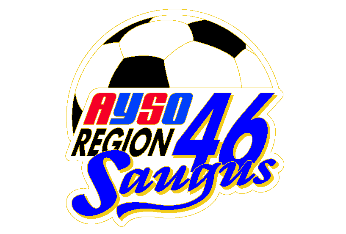 SportsmanshipATTENTION ALL COACHES!!SPORT OF THE YEAREvery year, one player from each team is recognized as the  Sport of the Year.  This player is chosen for exhibiting good sportsmanship during the season. Trophies will can be presented to the  Sport of the Year at the team's end of season team party.   Please provide the following information about the  "Sport of the Year" from your team.Name  	Phone #  	Division (G/B):    	 	Team Number:    	Team Name:    	Coach:    	    Coach's Phone No.:     	***** PLEASE PRINT ALL INFORMATION LEGIBLY. *****Be sure the player’s name is spelled correctly!!!Information due: October 23, 2021(October 20 for U16/U19)Please return this form to your Division RepPlease don’t be late; return the necessary information to assure your player receives a personalized trophy.